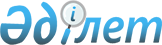 О внесении изменений в приказ Заместителя Премьер-Министра Республики Казахстан – Министра индустрии и новых технологий Республики Казахстан от 26 декабря 2012 года № 479 "Об утверждении Правил ведения специального учета юридических лиц (за исключением Национального Банка Республики Казахстан) и индивидуальных предпринимателей, осуществляющих операции с драгоценными камнями, ювелирными изделиями из драгоценных металлов и драгоценных камней, а также необработанными природными алмазами"
					
			Утративший силу
			
			
		
					Приказ Министра по инвестициям и развитию Республики Казахстан от 9 сентября 2014 года № 24. Зарегистрирован в Министерстве юстиции Республики Казахстан 10 октября 2014 года № 9789. Утратил силу приказом Министра по инвестициям и развитию Республики Казахстан от 5 октября 2017 года № 677 (вводится в действие по истечении десяти календарных дней после дня его первого официального опубликования)
      Сноска. Утратил силу приказом Министра по инвестициям и развитию РК от 05.10.2017 № 677 (вводится в действие по истечении десяти календарных дней после дня его первого официального опубликования).
      В соответствии с подпунктом 5) пункта 3 Правил ввоза на территорию Республики Казахстан из стран, не входящих в Таможенный союз, и вывоза с территории Республики Казахстан в эти страны драгоценных камней, ювелирных изделий из драгоценных металлов и драгоценных камней и подпунктом 10) пункта 6 Правил ввоза на территорию Республики Казахстан и вывоза с территории Республики Казахстан необработанных природных алмазов с учетом схемы сертификации Кимберлийского процесса, утвержденных постановлением Правительства Республики Казахстан от 23 ноября 2012 года № 1479, ПРИКАЗЫВАЮ:
      1. Внести в приказ Заместителя Премьер-Министра Республики Казахстан - Министра индустрии и новых технологий Республики Казахстан от 26 декабря 2012 года № 479 "Об утверждении Правил ведения специального учета юридических лиц (за исключением Национального Банка Республики Казахстан) и индивидуальных предпринимателей, осуществляющих операции с драгоценными камнями, ювелирными изделиями из драгоценных металлов и драгоценных камней, а также необработанными природными алмазами (зарегистрированный в Реестре государственной регистрации нормативных правовых актов за № 8257, опубликованный 17 января 2013 года в газете "Казахстанская правда" № 16-17 (27290-27291) следующие изменения:
      в Правилах ведения специального учета юридических лиц (за исключением Национального Банка Республики Казахстан) и индивидуальных предпринимателей, осуществляющих операции с драгоценными камнями, ювелирными изделиями из драгоценных металлов и драгоценных камней, а также необработанными природными алмазами, утвержденных указанным приказом:
      пункт 2 изложить в следующей редакции:
      "2. Специальный учет осуществляется путем ведения Комитетом технического регулирования и метрологии Министерства по инвестициям и развитию Республики Казахстан в электронном и бумажном формате реестра юридических лиц (за исключением Национального Банка Республики Казахстан) и индивидуальных предпринимателей, осуществляющих операции с драгоценными камнями, ювелирными изделиями из драгоценных металлов и драгоценных камней, а также необработанными природными алмазами (далее - Реестр).";
      пункт 4 изложить в следующей редакции:
      "4. Заявления о постановке на специальный учет подаются юридическими лицами и индивидуальными предпринимателями по месту их регистрации в территориальные департаменты уполномоченного органа либо через веб-портал "электронное правительство" www.egov.kz (далее - портал) и подписываются руководителем юридического лица, индивидуальным предпринимателем либо удостоверяется электронной цифровой подписью, а также заверяется их печатью.
      В заявлении указываются:
      1) для юридического лица (далее – организации) - наименование юридического лица, его юридический адрес, фамилия и инициалы руководителя, номер контактного телефона;
      2) для индивидуальных предпринимателей - фамилия, имя, отчество, данные документа удостоверяющего личность (серия, номер, кем, когда выдан), адрес регистрации по месту жительства.";
      пункт 11 изложить в следующей редакции:
      "11. В течение одного рабочего дня со дня постановки на специальный учет, территориальным департаментом выдается справка о постановке на специальный учет юридических лиц (за исключением Национального Банка Республики Казахстан) и индивидуальных предпринимателей, осуществляющих операции с драгоценными камнями, ювелирными изделиями из драгоценных металлов и драгоценных камней, а также необработанными природными алмазами на бумажном носителе по форме согласно приложению к настоящим Правилам, либо в форме электронного документа, удостоверенного электронной цифровой подписью уполномоченных лиц территориального департамента.".
      2. Комитету технического регулирования и метрологии Министерства по инвестициям и развитию Республики Казахстан (Канешев Б.Б.) в установленном законодательством порядке обеспечить:
      1) государственную регистрацию настоящего приказа в Министерстве юстиции Республики Казахстан;
      2) в течение десяти календарных дней после государственной регистрации настоящего приказа в Министерстве юстиции Республики Казахстан направление на официальное опубликование в средствах массовой информации и информационно-правовой системе "Әділет";
      3) размещение настоящего приказа на интернет-ресурсе Министерства по инвестициям и развитию Республики Казахстан;
      4) в течение десяти рабочих дней после государственной регистрации настоящего приказа в Министерстве юстиции Республики Казахстан представление в Юридический департамент Министерства по инвестициям и развитию Республики Казахстан сведений об исполнении мероприятий, предусмотренных подпунктами 1), 2) и 3) настоящего пункта.
      3. Контроль за исполнением настоящего приказа возложить на вице-министра по инвестициям и развитию Республики Казахстан А. Рау.
      4. Настоящий приказ вводится в действие по истечении десяти календарных дней после дня его первого официального опубликования.
					© 2012. РГП на ПХВ «Институт законодательства и правовой информации Республики Казахстан» Министерства юстиции Республики Казахстан
				
Министр
по инвестициям и развитию
Республики Казахстан
А. Исекешев